INDICAÇÃO Nº 1835/2021Indica ao Poder Executivo Municipal, estudo para pavimentação do asfalto localizado na ciclofaixa existente entre o  cruzamento da Rua Monte Líbano com  a Jequitibá, Jd. Primavera, neste município.Excelentíssimo Senhor Prefeito Municipal, Justificativa:Ciclistas profissionais e ciclistas de finais de semana reclamam da demora em fazer a manutenção do asfalto localizado no ciclo faixa da rua Monte Líbano toda vez que se faz necessário. “Em abril reclamamos para o órgão competente que fez o reparo e mais um final de semana de maio, estamos aguardando para que o asfalto passe por manutenção no local. Quem não pedala, não tem noção do dano que uma queda pode fazer na vida de uma pessoa que também é ciclista. A diferença de nível pode provocar quedas mortais”, disse o usuário da ciclovia em contato conosco. Plenário “Dr. Tancredo Neves”, em 18 de maio de 2021.Celso Ávila (PV)-vereador-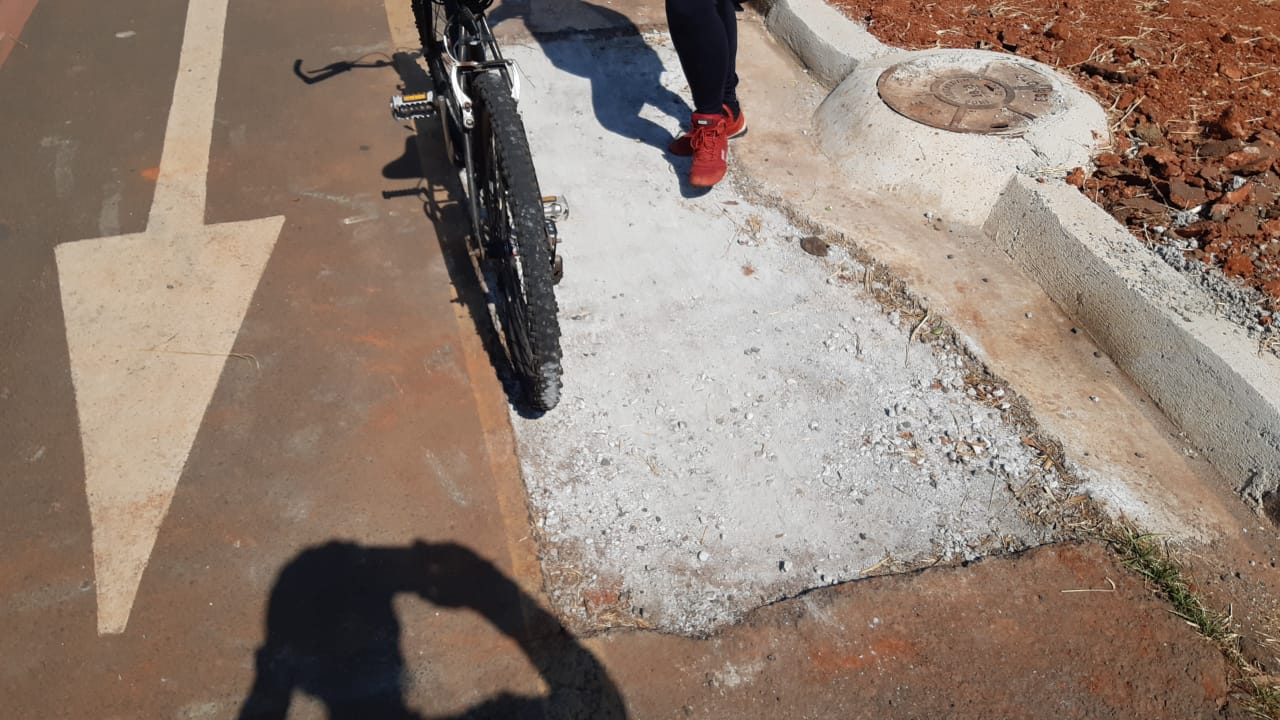 